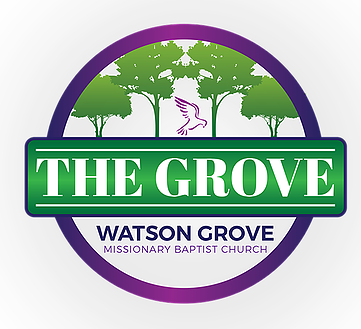 Virginia Thompson Scholarship ApplicationClass of 2021 Dr.  John R. Faison, Sr., SENIOR PASTOR1415 Horton Avenue ● Nashville, TN  37212615/298-4045 ● 615/383-0121 faxReturn completed application to:Scholarship@thegrovenash.org OR hand deliver toDr. Berneice Willis or Sis. Cee Cee BuntinDeadline:  April 25, 2021Scholarship Ministry OverviewThe Scholarship Ministry at Watson Grove Missionary Baptist Church sponsors the Virginia Thompson Scholarship. Watson Grove has been a proud supporter of this ministry for many years, allocating thousands of dollars to help its members pursue a post-secondary credential. The amount designated for this scholarship will be awarded to recipients to be used toward the purchase of books and/or college tuition and fees. This scholarship is a direct investment in the future of the youth at Watson Grove seeking educational achievement, advancement and success. Eligibility CriteriaMost of the criteria to be eligible is associated with one of the core values of the church. The core value is related to the criteria noted in the parentheses.  Senior in High SchoolMember of Watson Grove (God-Centric) Academic Achievement (Nurturing)- 2.5 Grade Point Average on a 4.0 Scale Community Service (Generosity)- Displaying a commitment to the community and service to God’s peopleInvolvement (Outreach)- Demonstrate gifts and talents through activities at or outside of schoolInterview- Applicants will be able to present themselves and their aspirations in personApplication ProcessAll applications are due by April 25, 2021. Both the student and parent/guardian must sign the application. When all parts of the application are completed, submit as one package to: Scholarship@thegrovenash.org. You can also submit it by handing the complete packet to Dr. Berneice Willis or Ms. Cee Cee Buntin. A complete application includes:A completed, dated and signed Virginia Thompson Scholarship application.A most recent copy of the high school transcript.Three letters of recommendations from the following people:Non-related individual who is not from the high school (personal reference)Pastor or Representative from Watson GroveAcademic Advisor, School Counselor, School Administrator, TeacherA copy of the student’s college acceptance letter from a 2 yr or 4yr school. (if not available at the time of the application, please bring a copy of the letter to the interview)An attached document that responds to the writing prompt attached to this application.Copy of Resume (if applicable) To keep all application information together, the student must place their name on all documents in the application package.Note: Students can apply to all three scholarships (Watson Grove, Virginia Thompson, & Pastor Goodwin). You only have to complete the Personal Data, Church Involvement, Academic Information, Post-Secondary Information, and recommendation one time. If applying to multiple scholarships, you do have to complete the essay portion for each one. The essay prompts for each scholarship are attached to their specific applications. I am applying to the following scholarships: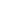 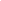 Writing PromptIn this section, please complete the following writing prompt. This section is meant for us to get to know a little bit about you as an applicant and see you as an entire person. Please submit your response typed in double-spaced formatting. Who is Virginia Thompson?Passionate, People-Centered, PositiveWhen fellow church members were asked to describe Sister Virginia Thompson, three powerful p-words came to the forefront—Passionate, People-Centered, Positive. Ms. Thompson loved the Lord her God will all her heart and was committed to loving her neighbor as herself. She was a faithful and dedicated servant of God that no matter what she did to be involved in the church; she served with positivity and passion. Ms. Thompson used her calling of serving God’s people by stepping into leadership roles in the church. She was a pillar of the church by serving as President of the Usher Board, President of the Christian in Action Ministry (where scholarship ministry was birthed from), Member of the Choir, Sunday school teacher and many other roles. Ms. Thompson's main objective was to invest in the people of the church either through helping them develop leadership skills or through accessing their educational aspirations. She wanted to see the youth succeed in obtaining their post-secondary aspirations. She saw the potential within people and assisted them in fostering the skills to become better versions of themselves. Ms. Thompson believed that students were more than just the numbers defined in grades or test scores. She challenged the ministry to look at the whole person and see the greatness within our youth. After reading this brief description on the legacy and impact that Sister Virginia Thompson made at Watson Grove answer the following question:Reflecting on the impact and reach of Sister Virginia Thompson, how do you foresee continuing the legacy of this woman of God if awarded this scholarship?I certify that the information given in this application is correct and complete to the best of my knowledge._____________________________________		____________________Applicant Signature						Date_____________________________________		____________________Parent/Guardian Signature					DateThe Watson Grove Missionary Baptist ChurchScholarship Application Personal Reference Form(To be completed by a Non-Related Individual- Recommendation # 1)Applicant’s Name: ________________________________________Reference’s Name:  ___________________________________ Reference’s Employer & Title:___________________________________________
Relationship to the Student:__________________________________________________Years of knowing the applicant:_____________________________________________Phone or Email Address of Reference:_________________________________________Applicant CharacteristicsRate the applicant’s characteristics found below by assigning the appropriate number in the corresponding boxes:1= Outstanding       2=Average      3=Below Average        4= Insufficient Opportunity to Observe 	Relationship with Others  				(   )	Listen Skills/ “Teachability” 				(   )	Respect to Others					(   )	Community Engagement				(   )	Leadership 						(   )	Curiosity						(   )Additional Comments:_______________________________________________________________________________________________________________________________________________________________________________________________________Please comment on special skills and/or talents the applicant may possess.________________________________________________________________________________________________________________________________________________How would you describe the applicant’s desire to attend and succeed in college?___________________________________________________________________________________________________________________________________________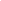 Signature of Reference: _________________________   Date: _______________Applications are due by April 25, 2021. You can either give the completed form back to the student or email it to: Scholarship@thegrovenash.org. The Watson Grove Missionary Baptist ChurchScholarship Application Church Involvement Verification (To be completed by a Church Official/Representative- Recommendation # 2)Applicant’s Name: __________________________________Ministries the Applicant is a part of :_____________________________________________Name Church Official/Representative:__________________________________________________Church Official/Representative’s Ministry Involvement: ___________________________________Phone or Email Address of Church Official/Representative: ____________________________________Embodiment of The Grove’s Core Values Rate the applicant’s embodiment of The Grove’s core values by assigning the appropriate number in the corresponding boxes:1= Outstanding       2=Average      3=Below Average        4= Insufficient Opportunity to Observe God-Centric (Demonstrates God at the Center & gives God the glory)  			(   )Relationship (Treats others well and embodies God’s love)				(   )Outreach (Shares the love of Christ in the community, city, & culture)			(   )Word of God (Uses Scripture to guide their actions)					(   )Integrity (Consistently models their words to their actions)				(   )Nurturing (Creates a space where everyone can grow and be themselves)			(   )Generosity (Freely gives to others and God out of appreciation) 				(   )Additional Comments:______________________________________________________________________________________________________________________________Please comment on the applicant’s involvement in the church.________________________________________________________________________________________________________________________________________________Please comment on special skills and/or talents the applicant has provided to the church and ministries.________________________________________________________________________________________________________________________________________________How would you describe the applicant’s desire to attend and succeed in college?___________________________________________________________________________________________________________________________________________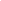 Signature of Church Official _________________________   Date: _______________Applications are due by April 25, 2021. You can either give the completed form back to the student or email it to: Scholarship@thegrovenash.org. The Watson Grove Missionary Baptist ChurchScholarship Application High School Eligibility Verification(To be completed by a School Official- Recommendation # 3)Applicant’s Name: __________________________________ Applicant’s GPA: _____________     High School Name:  ___________________________________ High School Address:___________________________________________
City:________________________________ State:____________________ Zip Code:_______Name & Title of School Official:__________________________________________________Phone or Email Address of School Official:_________________________________________Social Adaptability/RelationshipsRate the applicant’s relationship with others by assigning the appropriate number in the corresponding boxes:1= Outstanding       2=Average      3=Below Average        4= Insufficient Opportunity to Observe 	Relationship with students  						(   )	Relationship with teachers						(   )	Relationship with staff							(   )	School Involvement (ie. Extra- Curricular, clubs, organizations)		(   )	Leadership (ie. Office Assistants, Officer Positions, etc.) 		(   )Additional Comments:______________________________________________________________________________________________________________________________Please comment on the applicant’s involvement in extra- curricular and community service activities.________________________________________________________________________________________________________________________________________________Please comment on special skills and/or talents the applicant may possess.________________________________________________________________________________________________________________________________________________How would you describe the applicant’s desire to attend and succeed in college?___________________________________________________________________________________________________________________________________________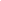 Signature of School Official _________________________   Date: _______________Applications are due by April 25, 2021. You can either give the completed form back to the student or email it to: Scholarship@thegrovenash.org. Save the DateInterviewing for ScholarshipsCompleting an interview is a requirement for consideration in all scholarships sponsored through Watson Grove Missionary Baptist church. The Scholarship Ministry will conduct interviews during the months of April and May. Below please select your first and second choices to interview for the scholarships:The first date that I would like to interview on is (circle or highlight your preference):Friday, April 30Saturday, May 1Sunday, May 2The second date that I would like to interview on is (circle or highlight your preference):Friday, April 30Saturday, May 1Sunday, May 2Watson Grove Scholarship (Must complete essays associated with this application separately)Virginia Thompson ScholarshipPastor Curtis Goodwin Scholarship (Must complete essays associated with this application separately)